Quantification of DEET and neonicotinoid pesticide biomarkers in human urine by online solid phase extraction-high performance liquid chromatography-tandem mass spectrometry Authors: Samuel E. Baker1, Amanda Bishop Serafim1, Pilar Morales-Agudelo2, Meghan Vidal2, Antonia M. Calafat1, Maria Ospina11 Division of Laboratory Sciences, National Center for Environmental Health, Centers for Disease Control and Prevention, 4770 Buford Hwy, MS F17, Atlanta, GA 30341, USA2 Battelle Memorial Institute, 2987 Clairmont Rd, Suite 450, Atlanta, GA 30329, USASUPPORTING INFORMATION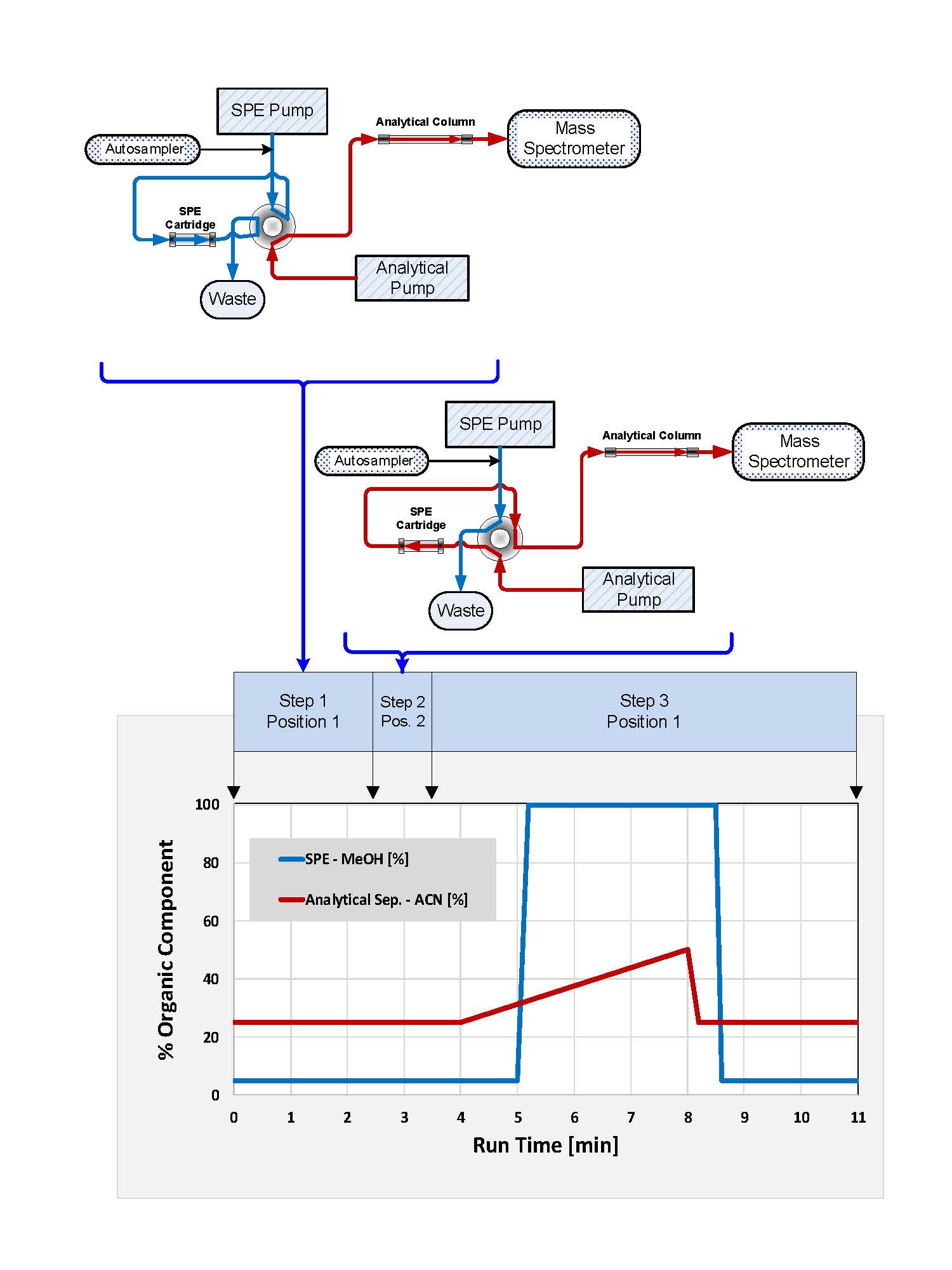 Figure 1S: HPLC online SPE pump system with switching valve timing chart and mobile phase flow and constitution diagram.  Adapted from Kuklenyik et al., 2013 [42] 